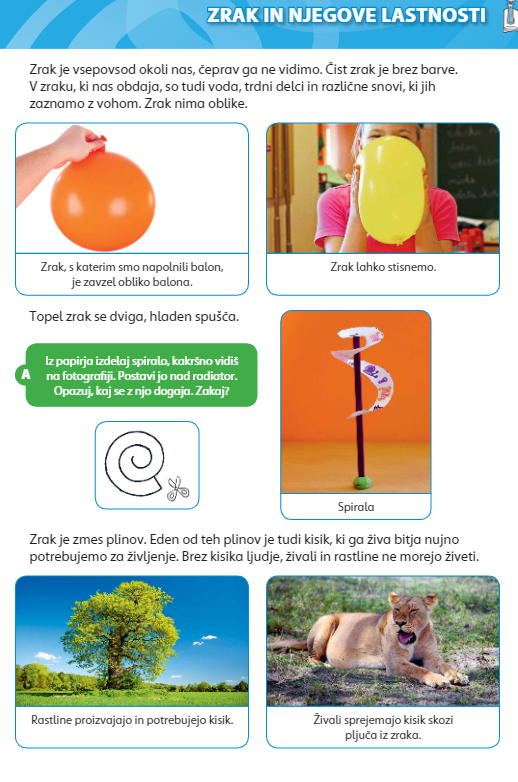 Razred: 3.Predmet: SPOUra: Datum: Učitelj:Sklop: GIBANJE IN SNOVISklop: GIBANJE IN SNOVISklop: GIBANJE IN SNOVISklop: GIBANJE IN SNOVISklop: GIBANJE IN SNOVIUčna enota: ZRAK IN NJEGOVE LASTNOSTIUčna enota: ZRAK IN NJEGOVE LASTNOSTIUčna enota: ZRAK IN NJEGOVE LASTNOSTIUčna enota: ZRAK IN NJEGOVE LASTNOSTIUčna enota: ZRAK IN NJEGOVE LASTNOSTICilji:Spoznajo, kaj vpliva na spreminjanje lastnosti snovi (zrak).Spoznajo lastnosti zraka in njegov pomen za dihanje in gorenje.Cilji:Spoznajo, kaj vpliva na spreminjanje lastnosti snovi (zrak).Spoznajo lastnosti zraka in njegov pomen za dihanje in gorenje.Cilji:Spoznajo, kaj vpliva na spreminjanje lastnosti snovi (zrak).Spoznajo lastnosti zraka in njegov pomen za dihanje in gorenje.Cilji:Spoznajo, kaj vpliva na spreminjanje lastnosti snovi (zrak).Spoznajo lastnosti zraka in njegov pomen za dihanje in gorenje.Cilji:Spoznajo, kaj vpliva na spreminjanje lastnosti snovi (zrak).Spoznajo lastnosti zraka in njegov pomen za dihanje in gorenje.Učne metode: verbalno tekstualna – razlaga, razgovor, pripovedovanje, poslušanje,  poročanje, branje, pisanje, opazovanjedemonstrativno ilustracijska – prikazovanje oz. demonstracijaeksperimentalna – eksperimentiranjeizkustveno učenje – igra, praktično deloUčne metode: verbalno tekstualna – razlaga, razgovor, pripovedovanje, poslušanje,  poročanje, branje, pisanje, opazovanjedemonstrativno ilustracijska – prikazovanje oz. demonstracijaeksperimentalna – eksperimentiranjeizkustveno učenje – igra, praktično deloUčne metode: verbalno tekstualna – razlaga, razgovor, pripovedovanje, poslušanje,  poročanje, branje, pisanje, opazovanjedemonstrativno ilustracijska – prikazovanje oz. demonstracijaeksperimentalna – eksperimentiranjeizkustveno učenje – igra, praktično deloUčne metode: verbalno tekstualna – razlaga, razgovor, pripovedovanje, poslušanje,  poročanje, branje, pisanje, opazovanjedemonstrativno ilustracijska – prikazovanje oz. demonstracijaeksperimentalna – eksperimentiranjeizkustveno učenje – igra, praktično deloUčne metode: verbalno tekstualna – razlaga, razgovor, pripovedovanje, poslušanje,  poročanje, branje, pisanje, opazovanjedemonstrativno ilustracijska – prikazovanje oz. demonstracijaeksperimentalna – eksperimentiranjeizkustveno učenje – igra, praktično deloUčne oblike: frontalna, individualna, skupinska, delo v dvojicahUčne oblike: frontalna, individualna, skupinska, delo v dvojicahUčne oblike: frontalna, individualna, skupinska, delo v dvojicahUčne oblike: frontalna, individualna, skupinska, delo v dvojicahUčne oblike: frontalna, individualna, skupinska, delo v dvojicahUčni pripomočki/sredstva: SDZ/95, MKPO/12, 16, baloni različnih oblik, plastenke, čajne svečke, večji kozarci, vžigaliceU9o, da adeUčni pripomočki/sredstva: SDZ/95, MKPO/12, 16, baloni različnih oblik, plastenke, čajne svečke, večji kozarci, vžigaliceU9o, da adeUčni pripomočki/sredstva: SDZ/95, MKPO/12, 16, baloni različnih oblik, plastenke, čajne svečke, večji kozarci, vžigaliceU9o, da adeUčni pripomočki/sredstva: SDZ/95, MKPO/12, 16, baloni različnih oblik, plastenke, čajne svečke, večji kozarci, vžigaliceU9o, da adeUčni pripomočki/sredstva: SDZ/95, MKPO/12, 16, baloni različnih oblik, plastenke, čajne svečke, večji kozarci, vžigaliceU9o, da adeIZVEDBA UČNE UREIZVEDBA UČNE UREIZVEDBA UČNE UREIZVEDBA UČNE UREIZVEDBA UČNE URESDZ, str. 95- Učenci preberejo prvi odstavek. Ogledajo si fotografiji in preberejo besedili pod njima.Aktivna naloga Preberejo aktivno nalogo in si ogledajo sliki spirale.Lahko si ogledate posnetek poskusa: Ali ima zrak težo? in posnetek: Vrteča kačaEksperiment lahko naredijo doma, saj v knjižici eksperimentov imajo spiralo-kačo.SDZ, str. 95Učenci preberejo zadnji odstavek, si ogledajo fotografiji in preberejo besedilo pod njima.Vodimo pogovor, npr.Kaj je zrak?Kaj pomeni zmes plinov?Kateri plin je pomemben za živa bitja?Če vam ostane kaj časa lahko sami rešijo Spoznali smo v DZ, str. 96, 97.SDZ, str. 95- Učenci preberejo prvi odstavek. Ogledajo si fotografiji in preberejo besedili pod njima.Aktivna naloga Preberejo aktivno nalogo in si ogledajo sliki spirale.Lahko si ogledate posnetek poskusa: Ali ima zrak težo? in posnetek: Vrteča kačaEksperiment lahko naredijo doma, saj v knjižici eksperimentov imajo spiralo-kačo.SDZ, str. 95Učenci preberejo zadnji odstavek, si ogledajo fotografiji in preberejo besedilo pod njima.Vodimo pogovor, npr.Kaj je zrak?Kaj pomeni zmes plinov?Kateri plin je pomemben za živa bitja?Če vam ostane kaj časa lahko sami rešijo Spoznali smo v DZ, str. 96, 97.SDZ, str. 95- Učenci preberejo prvi odstavek. Ogledajo si fotografiji in preberejo besedili pod njima.Aktivna naloga Preberejo aktivno nalogo in si ogledajo sliki spirale.Lahko si ogledate posnetek poskusa: Ali ima zrak težo? in posnetek: Vrteča kačaEksperiment lahko naredijo doma, saj v knjižici eksperimentov imajo spiralo-kačo.SDZ, str. 95Učenci preberejo zadnji odstavek, si ogledajo fotografiji in preberejo besedilo pod njima.Vodimo pogovor, npr.Kaj je zrak?Kaj pomeni zmes plinov?Kateri plin je pomemben za živa bitja?Če vam ostane kaj časa lahko sami rešijo Spoznali smo v DZ, str. 96, 97.SDZ, str. 95- Učenci preberejo prvi odstavek. Ogledajo si fotografiji in preberejo besedili pod njima.Aktivna naloga Preberejo aktivno nalogo in si ogledajo sliki spirale.Lahko si ogledate posnetek poskusa: Ali ima zrak težo? in posnetek: Vrteča kačaEksperiment lahko naredijo doma, saj v knjižici eksperimentov imajo spiralo-kačo.SDZ, str. 95Učenci preberejo zadnji odstavek, si ogledajo fotografiji in preberejo besedilo pod njima.Vodimo pogovor, npr.Kaj je zrak?Kaj pomeni zmes plinov?Kateri plin je pomemben za živa bitja?Če vam ostane kaj časa lahko sami rešijo Spoznali smo v DZ, str. 96, 97.SDZ, str. 95- Učenci preberejo prvi odstavek. Ogledajo si fotografiji in preberejo besedili pod njima.Aktivna naloga Preberejo aktivno nalogo in si ogledajo sliki spirale.Lahko si ogledate posnetek poskusa: Ali ima zrak težo? in posnetek: Vrteča kačaEksperiment lahko naredijo doma, saj v knjižici eksperimentov imajo spiralo-kačo.SDZ, str. 95Učenci preberejo zadnji odstavek, si ogledajo fotografiji in preberejo besedilo pod njima.Vodimo pogovor, npr.Kaj je zrak?Kaj pomeni zmes plinov?Kateri plin je pomemben za živa bitja?Če vam ostane kaj časa lahko sami rešijo Spoznali smo v DZ, str. 96, 97.